財團法人台灣閱讀文化基金會「愛的書庫」閱讀深耕計畫 【捐款回覆表】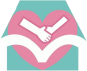 捐款戶名：財團法人台灣閱讀文化基金會□郵政劃撥：22632923□銀行匯款：037001-108887【臺灣銀行霧峰分行】□銀行匯款：0990-968-090066【玉山銀行草屯分行】□支票捐款：請註明「禁止背書轉讓」，以掛號郵件寄至本會。捐款戶名：財團法人台灣閱讀文化基金會□郵政劃撥：22632923□銀行匯款：037001-108887【臺灣銀行霧峰分行】□銀行匯款：0990-968-090066【玉山銀行草屯分行】□支票捐款：請註明「禁止背書轉讓」，以掛號郵件寄至本會。捐款戶名：財團法人台灣閱讀文化基金會□郵政劃撥：22632923□銀行匯款：037001-108887【臺灣銀行霧峰分行】□銀行匯款：0990-968-090066【玉山銀行草屯分行】□支票捐款：請註明「禁止背書轉讓」，以掛號郵件寄至本會。捐款戶名：財團法人台灣閱讀文化基金會□郵政劃撥：22632923□銀行匯款：037001-108887【臺灣銀行霧峰分行】□銀行匯款：0990-968-090066【玉山銀行草屯分行】□支票捐款：請註明「禁止背書轉讓」，以掛號郵件寄至本會。捐款戶名：財團法人台灣閱讀文化基金會□郵政劃撥：22632923□銀行匯款：037001-108887【臺灣銀行霧峰分行】□銀行匯款：0990-968-090066【玉山銀行草屯分行】□支票捐款：請註明「禁止背書轉讓」，以掛號郵件寄至本會。捐款戶名：財團法人台灣閱讀文化基金會□郵政劃撥：22632923□銀行匯款：037001-108887【臺灣銀行霧峰分行】□銀行匯款：0990-968-090066【玉山銀行草屯分行】□支票捐款：請註明「禁止背書轉讓」，以掛號郵件寄至本會。捐款戶名：財團法人台灣閱讀文化基金會□郵政劃撥：22632923□銀行匯款：037001-108887【臺灣銀行霧峰分行】□銀行匯款：0990-968-090066【玉山銀行草屯分行】□支票捐款：請註明「禁止背書轉讓」，以掛號郵件寄至本會。支持方案支持方案支持方案支持方案支持方案支持方案支持方案□主要贊助□主要贊助□主要贊助□愛心支持□愛心支持□愛心支持□眾心齊力30萬元30萬元15萬元________元(1.5萬/場)________元(1.5萬/場)________元(1.5萬/場)不限金額_______元(累積1.5萬元，即可辦理一場)共20場共20場共10場合計_______場合計_______場合計_______場不限金額_______元(累積1.5萬元，即可辦理一場)活動地點活動地點□指定_____________縣(市)□不指定，由基金會安排。□指定_____________縣(市)□不指定，由基金會安排。□指定_____________縣(市)□不指定，由基金會安排。□指定_____________縣(市)□不指定，由基金會安排。□指定_____________縣(市)□不指定，由基金會安排。入帳方式預計於___月___日，以□郵政劃撥、□銀行匯款、□支票入帳預計於___月___日，以□郵政劃撥、□銀行匯款、□支票入帳預計於___月___日，以□郵政劃撥、□銀行匯款、□支票入帳預計於___月___日，以□郵政劃撥、□銀行匯款、□支票入帳預計於___月___日，以□郵政劃撥、□銀行匯款、□支票入帳預計於___月___日，以□郵政劃撥、□銀行匯款、□支票入帳收據資料收據資料收據資料收據資料收據資料收據資料收據資料收據抬頭捐款可依法扣抵所得稅捐款可依法扣抵所得稅捐款可依法扣抵所得稅統一編號聯絡人聯絡電話電子郵件寄送地址□□□(郵遞區號)□□□(郵遞區號)□□□(郵遞區號)□□□(郵遞區號)□□□(郵遞區號)□□□(郵遞區號)說明說明說明說明說明說明說明1.捐款後請填寫本頁，Email或傳真至本會。2.本會將於收到捐款後，立即開立捐款收據及公開徵信，歡迎上網查詢。3.請洽張雅雯副執行長、林欣怡秘書長、陳映蓁組長、李宜潔組長(分機27、10、25、18)  電話：049-2566102  傳真：049-2566925  電子信箱：read@twnread.org.tw  地址：54243南投縣草屯鎮中正路567-11號1樓1.捐款後請填寫本頁，Email或傳真至本會。2.本會將於收到捐款後，立即開立捐款收據及公開徵信，歡迎上網查詢。3.請洽張雅雯副執行長、林欣怡秘書長、陳映蓁組長、李宜潔組長(分機27、10、25、18)  電話：049-2566102  傳真：049-2566925  電子信箱：read@twnread.org.tw  地址：54243南投縣草屯鎮中正路567-11號1樓1.捐款後請填寫本頁，Email或傳真至本會。2.本會將於收到捐款後，立即開立捐款收據及公開徵信，歡迎上網查詢。3.請洽張雅雯副執行長、林欣怡秘書長、陳映蓁組長、李宜潔組長(分機27、10、25、18)  電話：049-2566102  傳真：049-2566925  電子信箱：read@twnread.org.tw  地址：54243南投縣草屯鎮中正路567-11號1樓1.捐款後請填寫本頁，Email或傳真至本會。2.本會將於收到捐款後，立即開立捐款收據及公開徵信，歡迎上網查詢。3.請洽張雅雯副執行長、林欣怡秘書長、陳映蓁組長、李宜潔組長(分機27、10、25、18)  電話：049-2566102  傳真：049-2566925  電子信箱：read@twnread.org.tw  地址：54243南投縣草屯鎮中正路567-11號1樓1.捐款後請填寫本頁，Email或傳真至本會。2.本會將於收到捐款後，立即開立捐款收據及公開徵信，歡迎上網查詢。3.請洽張雅雯副執行長、林欣怡秘書長、陳映蓁組長、李宜潔組長(分機27、10、25、18)  電話：049-2566102  傳真：049-2566925  電子信箱：read@twnread.org.tw  地址：54243南投縣草屯鎮中正路567-11號1樓1.捐款後請填寫本頁，Email或傳真至本會。2.本會將於收到捐款後，立即開立捐款收據及公開徵信，歡迎上網查詢。3.請洽張雅雯副執行長、林欣怡秘書長、陳映蓁組長、李宜潔組長(分機27、10、25、18)  電話：049-2566102  傳真：049-2566925  電子信箱：read@twnread.org.tw  地址：54243南投縣草屯鎮中正路567-11號1樓1.捐款後請填寫本頁，Email或傳真至本會。2.本會將於收到捐款後，立即開立捐款收據及公開徵信，歡迎上網查詢。3.請洽張雅雯副執行長、林欣怡秘書長、陳映蓁組長、李宜潔組長(分機27、10、25、18)  電話：049-2566102  傳真：049-2566925  電子信箱：read@twnread.org.tw  地址：54243南投縣草屯鎮中正路567-11號1樓